PENGARUH LINGKUNGAN KERJA FISIK DAN NON FISIK TERHADAP KINERJA PEGAWAI NEGERI SIPIL BALAI DIKLAT PUPR WILAYAH I MEDAN SKRIPSIOLEH :HELMI DAMAYANTINPM : 163114310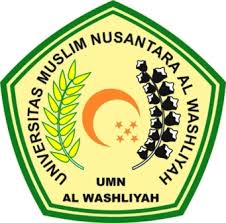 FAKULTAS EKONOMI DAN MANAJEMENUNIVERSITAS MUSLIM NUSANTARA AL WASHLIYAHMEDAN            2020PENGARUH LINGKUNGAN KERJA FISIK DAN NON FISIK TERHADAP KINERJA PEGAWAI NEGERI SIPIL BALAI DIKLAT PUPR WILAYAH I MEDAN SKRIPSIDiajukan Untuk Melengkapai Persyaratan DalamMencapai Gelar Sarjana Manajemen (S.M)Pada Fakultas EkonomiOLEH :HELMI DAMAYANTINPM 163114310FAKULTAS EKONOMI DAN MANAJEMENUNIVERSITAS MUSLIM NUSANTARA AL WASHLIYAHMEDAN            2020